Decline Offer LetterFrom,Daniel BernardP.O. Box 567 1561 Duis Rd.Pomona TN 08609(750) 558-396522-05-2000To,Chaney BennettZYX Company Pvt. Ltd.P.O. Box 721 902 Dolor Rd. Fremont AK 19408Subject: Regarding the Job Offer given to me for the post of Finance Executive. Dear Sir,I was delighted to receive an offer letter from your organization for the prestigious position of Finance Executive. I am sending this letter to tell you that I won’t be able to accept the offer that you made to me. It was a difficult decision for me but I have accepted the same position in another company as that company is situated in my home town where I really want to be with my ailing mother.Thank you for offering me an opportunity to work for your organization. I will let you know in future if in any position I am available for your organization.Thank you Yours sincerely,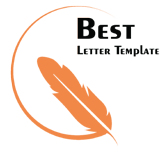 (Your Original Signature)Daniel Bernard